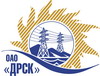 Открытое акционерное общество«Дальневосточная распределительная сетевая  компания»ПРОТОКОЛ ПЕРЕТОРЖКИПРЕДМЕТ ЗАКУПКИ: открытый электронный запрос предложений № 360 490 на право заключения Договора на выполнение работ для нужд филиала ОАО «ДРСК» «Амурские электрические сети» (закупка 1400 лот 2 раздела 1.1. ГКПЗ 2014 г) Капремонт ВЛ-0,4 кВ с.Северное.Плановая стоимость: 1 022 000,0 руб. без учета НДС. Указание о проведении закупки от 11.03.2014 № 54.ПРИСУТСТВОВАЛИ: два члена постоянно действующей Закупочной комиссии 2-го уровня. ВОПРОСЫ ЗАСЕДАНИЯ ЗАКУПОЧНОЙ КОМИССИИ:В ходе проведения переторжки было получено 1 предложение, конверт с которым был размещен в электронном виде на Торговой площадке Системы www.b2b-energo.ru.Вскрытие конвертов было осуществлено в электронном сейфе организатора запроса предложений на Торговой площадке Системы www.b2b-energo.ru автоматически.Дата и время начала процедуры вскрытия конвертов с предложениями участников: 16:00 благовещенского времени 16.05.2014 г.Место проведения процедуры вскрытия конвертов с предложениями участников: Торговая площадка Системы www.b2b-energo.ruВ конвертах обнаружены предложения следующих участников запроса предложений:РЕШИЛИ:Утвердить протокол переторжки.Ответственный секретарь Закупочной комиссии 2 уровня                              О.А.МоторинаТехнический секретарь Закупочной комиссии 2 уровня                                    О.В.Чувашова            №  282/УР-Пг. Благовещенск16 мая 2014 г.№п/пНаименование Участника закупки и его адрес Общая цена заявки до переторжки, руб. без НДСОбщая цена заявки после переторжки, руб. без НДСООО "НЭМК" (676731, Россия, Амурская обл., Бурейский р-н., пгт. Талакан, д. 77, кв. 1)Предложение: подано 21.04.2014 в 06:56
Цена: 914 239,00 руб. (НДС не облагается)Предложение: подано 16.05.2014 в 15:42
Цена: 899 085,00 руб. (НДС не облагается)